Johnny English Reborn – Movie WorksheetWatch the movie and answer the questions provided below.Is Johnny ready to go back to MI7?
A. Yes
B. NoJustify your answer to the first question.
………………………………………………………………………………………………………………………………………………………………………………………………………………………………………………………………………………………………………………………………………………………………………………………………………………………………………………………………………………………………………………………………What’s the slogan of the “Toshiba British Intelligence”?
A. We live… to serve.
B. Spying… for the Queen
C. Spying… for you.What happens when someone reminds Johnny of Mozambique?
A. He smiles.
B. He closes his eyes.
C. His eyes begin to twitch.What is Johnny trying to do when he starts repeating the sentence “There's a good puss.”?
A. He’s trying to hide the fact, that the cat scratched the window.
B. He’s trying to hide the fact, that the cat fell down.C. He’s trying to hide the fact, that he shot the cat.How long has Johnny been hiding? 
A. For fifteen years 
B. For five years 
C. For a year In the office, what does his boss warn him not to do?
A. Go away again 
B. Harm the cat 
C. Embarrass MI7 againWhat does Johnny swallow when he’s talking to Pegasus while examining some new gadgets?
A. Gender-changing pill (lozenge = pastylka)
B. Voice-changing pill (lozenge = pastylka)
C. Age-changing pill (lozenge = pastylka)What did Johnny forget to take off Fisher? Draw it and provide an English name of this thing.

……………………………………………………………………………………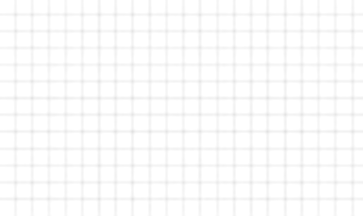 Who does Johnny say there is a plot to kill? 
A. Himself 
B. The Premier 
C. The head of MI7 How did Johnny call Karlenko when he met him?
A. Pudovakin
B. Pussykin
C. KarlenkoHow does Johhny escape the agents?
A. He rides a wheel-chair.
B. He drives his Rolls-Royce.
C. He runs.The device, which Johnny thinks is an ascender, is:
A. A grenade
B. A visual locator.
C. A torch.Near the end, Johnny attacks an old woman. Who does he believe she is? 
A. a killer from Hong Kong 
B. the Queen
C. his boss’s mother Who is she really?
A. a killer from Hong Kong
B. the Queen
C. his boss’s mother How would you describe Johnny English? 
A. skillful
B. careful 
C. incompetentDid you like the movie? Why / Why not?………………………………………………………………………………………………………………………………………………………………………………………………………………………………………………………………………………………………………………………………………………………………………………………………………………………………………………………………………………………………………………………………………………………………………………………………………………………………………………………………………………………………………………………………………………………………………………………………………………………………………………………………………………………………………………………………………………………………………………………………………………………………………………………………………………………………What words or phrases have you learnt from this movie? Make a list.………………………………………………………………………………………………………………………………………………………………………………………………………………………………………………………………………………………………………………………………………………………………………………………………………………………………………………………………………………………………………………………………………………………………………………………………………………………………………………………………………………………………………………………………………………………………………………………………………………………………………………………………………………………………………………………………………………………………………………………………………………………………………………………………………………………………………………………………………………………………………………………………………………………………………………………………………………………………………………………………………………………………………………………………………………………………………………………………………………………………………………………………………………………………………………………………………………………………………………………………………………………………………………………………………………………………………………………………………………………………………………………………………………………………………………………………………………………………………………………………………………………………………………………………………………………………………………………………………………………………………………………………Have you learnt something else by watching this movie? What was it? Fill in the mind map.